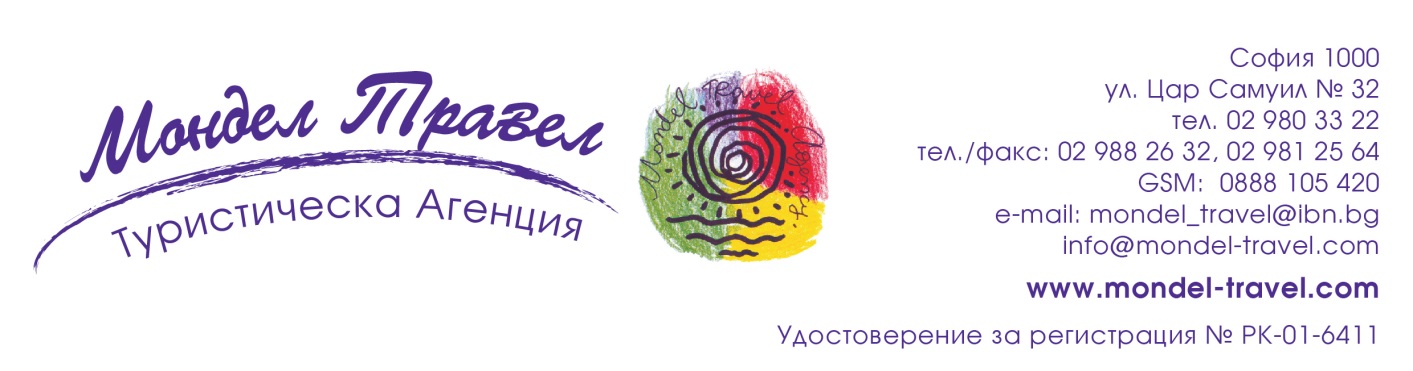 Преди Втората Световна война  във Вършац е имало повече от 1000 изби. Във Вършачките изби се е пиело на час и метър. Входните такси от динар или два, са заплащани, за да се пие един или два часа. Ако се е пиело на метър, това е означавало, че чашите са били подреждани една след друга в дължина от един до два метра. Хората са изключително приветливи, добронамерени, красиви и горди с традициите си. Според една стара легенда, всеки, който отраснал е отраснал и обича лозята казва: „Не мога да разбера хората, които продават виното, защото не знам за тези пари какво по-умно може да се купи“. Сред многото качествени вина, произведени в региона най – хубави са Мускат отонел, Шардоне, Пино Бианко Рейн, Ризлинг. Да станем, да се усмихнем, да вдигнем тост и да си кажем наздраве! Нека заедно да влезем със замах в Новата 2021 година!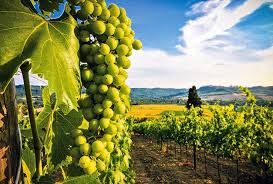 ПАКЕТНА ЦЕНА: 385 лв. РАННИ НАМАЛЕНИЯ: ОТСТЪПКА 30 лв. при сключване на договор до 27.10.2020 г., По програма собствен транспорт с настаняване на 30.12.2020 г. - пакетната цена включва: 3 нощувки със закуски в хотел 3***напитка за „добре дошли“1 обикновена вечеря на шведска маса (на 30.12.)Новогодишна вечеря на шведска маса с неограничено количество алкохолни на 31.12.2020 г., безалкохолни напитки местно производство, жива музика и празнична томболаВечеря - реприз на 01.01.2021 г. на шведска маса с неограничено количество местни безалкохолни, алкохолни напитки и жива музикаПредставител от агенцията на място в хотелатуристическа програма във Вършац на 31.12.2020 г.По програма собствен транспорт с настаняване на 31.12.2020 г. - пакетната цена включва: 3 нощувки със закуски в хотел 3***напитка за „добре дошли“Новогодишна вечеря на шведска маса с неограничено количество алкохолни на 31.12.2020 г., безалкохолни напитки местно производство, жива музика и празнична томболаВечеря - реприз на 01.01.2021 г. на шведска маса с неограничено количество местни безалкохолни, алкохолни напитки и жива музика1 обикновена вечеря на шведска маса (на 02.01.)Представител от агенцията на място в хотелатуристическа програма във Вършац на 02.01.2021 г.Пакетната цена не включва: входни такси за посещаваните туристически обекти във Вършац ~ 300 DIN.Доплащане за:  единична стая – 95 лв.медицинска застраховка – при желание може да ви предоставена цена, калкулирана на база брой дни престой, възраст на пътуващите и според съответната застрахователна премияпосещение на винарна с дегустация на 5 различни марки местни сортове вина, придружена с вкусни мезета и включен трансфер – 19 лв. / заявява се предварително и се заплаща с основния пакет/еднодневна екскурзия с автобус и водач до Тимишоара – 55 лв. при мин. 20 туристи /заявява се предварително и се заплаща с основния пакет/.Намаление за:дете от 02 до 9.99 г. с 2-ма възрастни на допълнително легло – 275 лв. дете от 10 до 15.99 г. с 2-ма възрастни на допълнително легло – 110 лв. Парична единица на Сърбия: DIN – Сръбски динар (1 EUR ~ 116 DIN), на Румъния: RON – Нова румънска лея (1 EUR ~4.80 RON)Описание на включеното в пакетната цена посещение на Вършац и на допълнителните посещения и екскурзии: Вършац - пешеходна обиколка на града /включена в пакетната цена – за туристите с настаняване на дата 30.12. ще се проведе на 31.12., за туристите с настаняване на 31.12. – на 02.01.2021 г./, която включва Градския музей Конкордия /разглеждане отвън/, Дома на владиката „Владичански двор“, проектиран в стил барок /разглеждане отвън/, минаване покрай сградата на Кметството и  посещение  на Съборната църква. Това е най – старата църква в града, строена от 1728  до  1785 г. с една от най – красивите дърворезби от този период. Ще можете да видите градския площад Св. Николай и старата аптека от XVIII в, известна като „аптеката на стълбите" и наричана още „При Спасителя“, неоготическия римокатолическия храм Св. Герхард, който е сред обектите, които заслужават вашето внимание. Входните такси за посещаваните туристически обекти във Вършац ~ 300 DIN се заплащат отделно и на място.Дегустация в местна винарна /по желание и срещу допълнително заплащане, за туристите с настаняване на дата 30.12. ще се проведе на 31.12., за туристите с настаняване на 31.12. – на 02.01.2021 г./ на различни марки местно вино, съчетана с вкусни мезета и включен трансфер. Когато се отпие това вкусно вино, поверието гласи, че след  5 различни марки, се проговаря сръбски. Е да видим дали е така? Цена: 19 лв. / заявява се предварително и се заплаща с основния пакет/Екскурзия по желание и срещу допълнително заплащане на 01.01.2021 г. с автобус и водач до най - големия град в живописната румънска област Трансилвания - Тимишоара. Отпътуване с автобус, пристигане и начало на туристическата обиколка на града. Историческият център на Тимишоара е разположен между двете главни туристически забележителности на града – Православната катедрала „Три светители” и Градската опера, издигната през XIX в. Между двете сгради се намира главният площад на града – Площадът на Победата, осеян с фонтани и прекрасни декоративни градини. Културна забележителност, запазена от по-старо време, е Замъкът на Хуниади, построен още през XV в. от унгарския пълководец Януш Хуниади. На север от Площада на Победата се намира красивият площад Унирии, който впечатлява с разкошните барокови сгради от XVIII и XIX в. Цена: 55 лв. при мин. 20 туристи /заявява се предварително и се заплаща с основния пакет/.Манастирът Месич – може да се посети в свободното време, намира се на 9 км от Вършац. Описание на хотела:Hotel Srbija *** – Vrsac, Srbijahttp://www.hotelsrbija.rsМестоположение: Хотел „SRBIJA" се намира в сърцето на град Вършац и предлага комфортно настаняване за една пълноценна почивка или бизнес пътуване. Открит през 1983 г., а от 2008 г. насам е част от испанската хотелска група Eix hotels от Майорка. Настаняване: Хотелът разполага със 78 стаи и 8 апартамента, обзаведени с всички съвременни удобства. Всички стаи са климатизирани, разполагат с модерни бани, оборудвани с душ, сешоар и основни тоалетни принадлежности, обзаведени с LCD телевизор, директна телефонна линия, мини-бар. Въпреки че хотелът е категоризиран като тризвезден, настаняването в този тип стаи е далеч над тази категория.Услуги: Безплатна интернет връзка в стаите и общите помещения, бизнес кът в лобито на хотела, с два персонални компютри, факс, скенер и принтер, ресторант „Аркудия", намиращ на първия етаж, „Верде бар", кафетерия „Buon Giorno", рум сервиз от 7 до 23 ч., фризьорски салон "DI", паркинг, детски кът, пране и гладене.Минимален брой туристи за осъществяване на екскурзията: 20 туристи.Срок за уведомление при недостигнат минимален брой туристи: 7 дни преди началната дата.Необходими документи: лична карта; няма визови, санитарни и медицински изисквания.Начин на плащане: депозит – 100 лв., доплащане - до 30 дни преди отпътуване.Използвани транспортни средства по програмата: • собствен транспортТуроператор “ТА Мондел Травел” е застрахована по смисъла на чл. 97, ал.1 от Закона за туризма в застрахователна компания „ЛЕВ ИНС“ АД със застрахователна полица №00088159/13062010010701 /валидна от 31.07.2020 г. до 30.07.2021 г./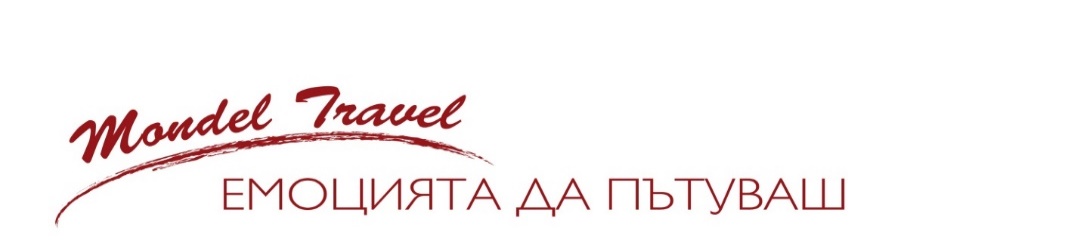 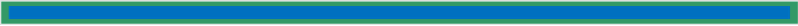 НОВА ГОДИНАв СЪРБИЯ и град ВЪРШАЦ с възможност за посещение на град ТИМИШОАРА в РУМЪНИЯВЪВ ВИНОТО  Е  ИСТИНАТА! У вину je истина!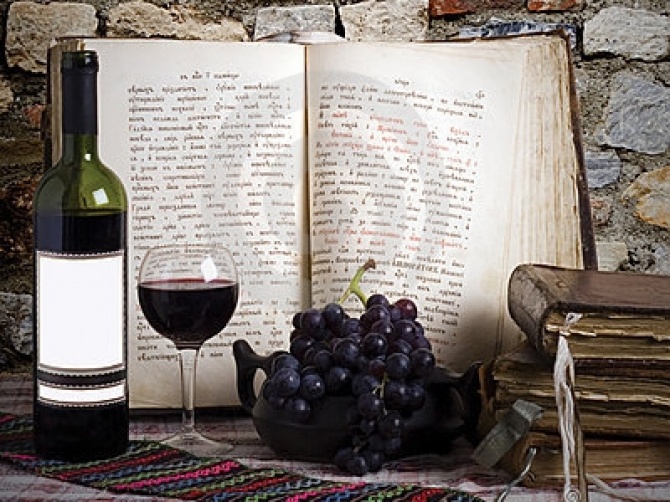 IПо маршрут: СОФИЯ – ВЪРШАЦ – ТИМИШОАРА - МАНАСТИРА МЕСИЧ – СОФИЯПотопете се в атмосферата на празника и  станете част от  една прекрасна бохемска приказка. Ако искате да разберете кой  път води до истината, това е пътя за Вас !А защо ВЪРШАЦ? Тук и вятърът духа с аромат на грозде и вино….Вършац е едно от най - хубавите банатски градчета, където се сливат Панонската низина и Вършачката планина. Ще видите Делиблатските пясъчни дюни известни още като „Европейската Сахара“. Характерни за района са хубавото грозде и лозови масиви, които се отглеждат в тази област още от XV в.